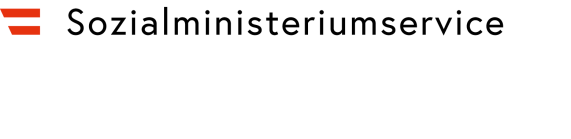 Victimele infracționalitățiiCine poate beneficia de despăgubiri?
Pentru a beneficia de despăgubiri, victimele trebuie să fie cetățeni austrieci sau ai unui stat membru al UE, în privința cărora se poate prezuma că au suferit o vătămare corporală sau un prejudiciu adus sănătății ca urmare a unui act ilegal deliberat, pentru care este prevăzută o pedeapsă cu închisoarea de cel puțin șase luni, sau în contextul unui astfel de act, fără a participa în mod direct la acesta. În cazul în care actul respectiv a avut drept consecință decesul unei persoane, descendenții acesteia au dreptul de a beneficia de despăgubiri. Începând cu data de 1.7.2005, toate persoanele care locuiesc legal în Austria au dreptul la despăgubiri, dacă infracțiunea a fost săvârșită pe teritoriul austriac. 
În ce condiții se pot acorda despăgubiri victimelor? 
Despăgubirile se acordă pentru acoperirea costurilor de tratament sau în cazul unei capacități reduse de muncă. Despăgubirile acordate pentru scăderea capacității de muncă se pot acorda însă numai dacă situația respectivă are o durată preconizată de cel puțin șase luni sau persoana în cauză a suferit o vătămare corporală gravă (art. 84 alineatul 1 din StGB). 
În ce condiții se pot acorda despăgubiri descendenților victimelor? 
Descendenții aflați din punct de vedere legal în întreținerea persoanei decedate au dreptul la despăgubiri pentru pierderea mijloacelor de întreținere ca urmare a decesului. 
Către cine se realizează rambursarea costurilor de înmormântare? 
Costurile de înmormântare sunt rambursate până la o anumită sumă persoanei care le-a suportat.
Ce tipuri de despăgubiri sunt prevăzute? 
Sub rezerva anumitor condiții, este posibilă acordarea următoarelor tipuri de despăgubiri: Pentru victime:despăgubiri pentru pierderea venituriloracoperirea costurilor aferente intervențiilor în situație de crizăîngrijire terapeutică (asistență medicală, tratament psihoterapeutic, medicamente, accesorii medicale, îngrijire instituțională, tratament stomatologic, măsuri de îmbunătățire a stării de sănătate)îngrijire ortopedică (montarea protezelor, a dispozitivelor ortopedice și a altor dispozitive, repararea și înlocuirea acestora, rambursarea costurilor de modificare a obiectelor de uz cotidian și de amenajare a băilor pentru persoane cu handicap, subvenții pentru acoperirea costurilor aferente modificării vehiculelor cu tracțiune multiplă pentru un conducător auto cu handicap, cheltuielile necesare de deplasare și de transport)reabilitare medicală (internare în instituții medicale care se axează în principal pe reabilitare, asistență medicală, medicamente și accesorii medicale, dacă acestea sunt necesare în raport direct sau în legătură cu măsura menționată mai sus, cheltuielile necesare de deplasare și de transport)reabilitare ocupațională (formare profesională pentru recâștigarea sau îmbunătățirea capacității de muncă, pregătire pentru o nouă meserie, subvenții sau împrumuturi)reabilitare socială (subvenție pentru acoperirea costurilor de obținere a permisului de conducere în cazul în care nu este rezonabil să se preconizeze că persoana cu handicap va putea să utilizeze transportul public, indemnizație tranzitorie)alocații de îngrijire, indemnizații pentru nevăzătoridespăgubiri forfetare pentru durere și suferință 
Începând cu data de 1 iulie 2005, este posibilă și rambursarea cheltuielilor survenite în cazul deteriorării unor accesorii destinate exclusiv uzului personal (de exemplu, ochelari de vedere, proteză dentară).
Pentru descendenți:acoperirea costurilor de întreținereacoperirea costurilor aferente intervențiilor în situație de crizăîngrijire terapeutică (a se vedea facilitățile menționate mai sus)îngrijire ortopedică (a se vedea facilitățile menționate mai sus)rambursarea cheltuielilor de înmormântaredespăgubiri forfetare pentru durere și suferințăCare sunt circumstanțele care nu permit acordarea despăgubirilor? 

În cazul victimelor:participarea la săvârșirea infracțiunii,fără un motiv recunoscut de ordinea juridică, determinarea în mod intenționat a săvârșirii infracțiunii de către făptuitor sau expunerea din neglijență gravă pericolului de a deveni victima unei infracțiuni, în absența unui motiv întemeiat,vătămările corporale sau prejudiciile aduse sănătății suferite se datorează participării la o agresiune saunecontribuirea, în mod culpabil, la clarificarea circumstanțelor faptei, la ancheta care vizează făptuitorul sau la stabilirea prejudiciului.
În cazul descendenților: participarea descendenților sau a persoanei afectate la infracțiunea respectivă,fără un motiv recunoscut de ordinea juridică, determinarea de către descendenți sau persoana afectată, în mod intenționat, a săvârșirii infracțiunii de către făptuitor sau necontribuirea, în mod culpabil, la clarificarea circumstanțelor faptei, la ancheta care vizează făptuitorul sau la stabilirea prejudiciului.
Sunt excluse de la acordarea despăgubirilor persoanele care au renunțat la pretențiile lor de despăgubire în contextul infracțiunii săvârșite. De asemenea, sunt excluse persoanele care, în temeiul dispozițiilor legale străine, ar putea beneficia de despăgubiri similare oferite la nivel național, cu excepția cetățenilor Uniunii Europene care au suferit un prejudiciu ca urmare a unei infracțiuni săvârșite în Austria.Unde pot fi depuse cererile pentru acordarea de despăgubiri? De unde se pot obține informații suplimentare? 
Cererile pentru acordarea de despăgubiri trebuie adresate Oficiului regional al Ministerului Afacerilor Sociale în a cărui rază teritorială își are domiciliul (reședința) solicitantul. În cazul persoanelor cu reședința într-o altă țară, cererile trebuie trimise către Ministerul Afacerilor Sociale (Sozialministeriumservice), 1010 Viena, Babenbergerstraße 5. 
Când sunt acordate despăgubirile? 
În cazul cererilor formulate în termen de trei ani de la data producerii vătămării corporale sau a prejudiciului adus sănătății, respectiv data decesului persoanei afectate, despăgubirile se plătesc începând cu luna care urmează celei în care a fost formulată cererea, dacă sunt îndeplinite condițiile necesare.
După expirarea termenului de trei ani pentru depunerea cererilor, este posibil ca despăgubirile pentru cheltuielile de înmormântare și cele forfetare pentru durere și suferință să nu mai fie acordate.
Pentru infracțiunile săvârșite înainte de data de 01.01.2020, termenul de depunere a cererilor este de doi ani.
În cazul cererilor privind rambursarea costurilor aferente procedurilor psihoterapeutice, nu este prevăzut niciun termen-limită.
Unde pot solicita asistență persoanele prejudiciate? 
Centrele de consiliere din cadrul Ministerului Afacerilor Sociale oferă în orice moment asistență persoanelor prejudiciate cu privire la toate aspectele sociale. 	Versiunea 07/2020	Ne rezervăm dreptul de a efectua modificări fără notificare prealabilăInformații oferite de Ministerul Afacerilor Sociale